NameAnschriftTelefonE-MailName, Anschrift, Telefon, E-Mail des weil AntragstellersBankverbindungIBANBICKontoinhaberAn: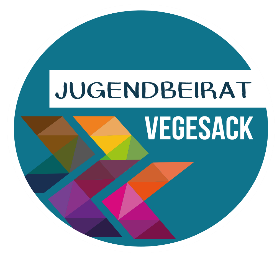 Ortsamt Vegesack							JugendbeiratGerhard-Rohlfs-Str. 62	28757 BremenAntrag auf Jugendglobalmittel 2024Allgemeine Hinweise:Gemäß Beschluss des Senats der Freien Hansestadt Bremen vom 26. November 2013 wird die Bewilligung der Anträge auf Gewährung einer Zuwendung ab dem Jahr 2014 mittels einer Eingabe der Antragsdaten in eine zentrale Zuwendungsdatenbank geprüft.Die Antragsdaten werden aufgrund der Angaben in diesem Antrag erhoben.Fehlende Angaben führen dazu, dass der Antrag nicht bearbeitet werden kann.Kurzbezeichnung / Art der MaßnahmeInhaltliche Beschreibung der Maßnahme (ggf. gesondertes Blatt verwenden)Ort der Maßnahme (genaue Anschrift)Beginn der Maßnahme:                                  Ende der Maßnahme: Wurde mit der Maßnahme bereits begonnen? Wenn ja, Begründung:(Zustimmung muss erst durch ein Schreiben vom Ortsamt erfolgen!)Ausgaben und FinanzierungAllgemeine Hinweise:Es wird grundsätzlich keine Vollfinanzierung gewährt. Nicht zuwendungsfähig sind gemäß § 23 Landeshaushaltsordnung Sachleistungen; Leistungen, auf die der Empfänger einen dem Grund und der Höhe nach unmittelbar durch Rechtsvorschriften begründeten Anspruch hat; Ersatz von Aufwendungen […].Dem Antrag sind für die jeweiligen Ausgabepositionen möglichst zwei Kostenvoranschläge beizufügen. Die geplanten Ausgaben sind zeitnah zu ermitteln.Wurden für o. a. Maßnahme bei anderen Stellen weitere Mittel beantragt? Nein JaWenn ja,bei welchen Trägern, Behörden etc. und 			Höhe der beantragten MittelIst der Zuwendungsempfänger für diese Maßnahme vorsteuerabzugsberechtigt? Nein JaHat der Zuwendungsempfänger aus sonstigen Gründen Anspruch auf Erstattung der Umsatzsteuer? Nein Ja			wenn ja, bitte Umsatzsteuer Nummer angeben: Kann der Zweck der Zuwendung auch durch eine Bürgschaft oder ein Darlehen erreicht werden? Nein JaHinweis:Die Gesamtfinanzierung der Maßnahme muss auch dann gesichert sein, wenn diesemAntrag nicht in vollem Umfang entsprochen wird.MindestlohnerklärungDie Freie Hansestadt Bremen und die Gemeinden Bremen und Bremerhaven sowie Einrichtungen im Sinne von § 4 Landesmindestlohngesetz gewähren Zuwendungen gem. § 23 LHO nur, wenn sich die Empfänger/innen verpflichten, ihren Arbeitnehmerinnen und Arbeitnehmern mindestens den festgelegten Mindestlohn –zurzeit ein Entgelt von 12,41 € (brutto) pro Stunde – zu zahlen.Dementsprechend verpflichte ich mich/verpflichten wir uns, meinen/unseren Arbeitnehmerinnen und Arbeitnehmern mindestens ein Entgelt von 12,41 € (brutto) je Zeitstunde zu zahlen. Soweit zutreffend:In meinem/unseren Unternehmen kommt ein Tarifvertrag zur Anwendung, und zwar: „………………………………“ 		Unterschrift: _______________________Es wird kein Personal beschäftigt.Vereinssatzung und aktueller Vereinsregisterauszug (nur für eingetragene Vereine)       sind in der Anlage beigefügt.     liegen bereits aufgrund einer früheren Förderung vor.     Seitdem haben sich keine Änderungen ergeben.Verantwortlicher Ansprechpartner (für Rückfragen) Name, VornameAnschrift                                                                                                                                                                      TelefonMir/Uns ist bekannt, dass die Erhebung personenbezogener Daten zur Ermittlung und Überprüfung der Höhe der Zuwendung und der Einhaltung des Besserstellungsverbots erforderlich ist – vgl. Artikel 6 Absatz 1 Satz 1 Buchstabe e und Absatz 3 Satz 1 Buchstabe b Datenschutzgrundverordnung – DSGVO – in Verbindung mit § 3 Bremisches Ausführungsgesetz zur EU-Datenschutzgrundverordnung – BremDSGVOAG.Mir/Uns ist ferner bekannt, dass zur Wahrnehmung parlamentarischer Aufgaben Daten der Zuwendung nach § 2 Datenschutzordnung der Bremischen Bürgerschaft veröffentlicht werden können und das Zuwendungsdaten aufgrund § 11 Absatz 4 Ziffer 5 des Bremer Informationsfreiheitsgesetzes – BremIFG – im Transparenzprotal veröffentlicht werden. Personenbezogene Daten werden bei der Bezeichnung des Zuwendungszwecks nur genannt, sofern sie nicht aus Datenschutzgründen zu anonymisieren sind. Vorlagen des Haushalts- und Finanzausschusses sowie Bürgerschaftsdrucksachen werden auch im Internet veröffentlicht._______________________                              ____________________________________Ort, Datum					       Stempel / Unterschrift des Antragstellers						(rechtsverbindlich, NUR EINGETRAGENDE VORSITZENDE etc)Ausgaben (Positionen einzeln aufführen)ggf. gesondertes Blatt verwendenAusgaben (Positionen einzeln aufführen)ggf. gesondertes Blatt verwendenBetrag €Betrag €Betrag €Gesamtausgaben €  Gesamtausgaben €  Gesamtausgaben €  Gesamtausgaben €  Einnahmen bitte alle Einnahmen angeben und einzeln aufführenEinnahmen bitte alle Einnahmen angeben und einzeln aufführenEinnahmen bitte alle Einnahmen angeben und einzeln aufführenEinnahmen bitte alle Einnahmen angeben und einzeln aufführenEinnahmen bitte alle Einnahmen angeben und einzeln aufführenEinnahmen bitte alle Einnahmen angeben und einzeln aufführenEigenmittelEigenmittelSpendenSpendenKostenübernahme Dritter(wer?)Kostenübernahme Dritter(wer?)SonstigesSonstigesGesamteinnahmen €Gesamteinnahmen €Gesamteinnahmen €Gesamteinnahmen €             Antragssumme €             Antragssumme €€€€